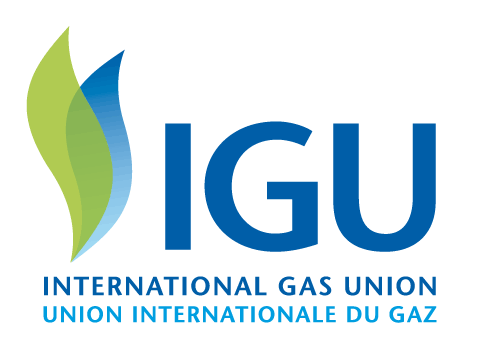 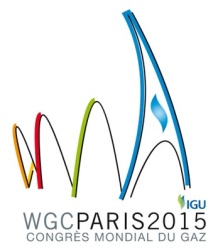 Agenda2nd PGC C Meeting for the 2012-2015 TrienniumShilla Hotel, Jeju Island, Korea20th ~ 21st March 2013Wednesday, 20th                                                       14:00 ~ 18:00Thursday, 21st09:00 ~ 15:30Welcome by ChairmanPresentation of Membersby MembersReport on the Results of 1st MeetingReport on the Progress and Work Plan for Study GroupsPresentations on the Study SubjectsCoffee BreakSeparate Study Group Meetingsby Chairmanby Study Group Leaders by Volunteer Members20 Mins.by Study Group LeadersSeparate Study Group MeetingsCoffee BreakSeparate Study Group Meetings Lunch PGC C Plenary MeetingPresentation on the Meeting Resultsby Study Group Leaders20 Mins.by Study Group Leaders12:30 ~ 14:00By Chairman and Study Group Leaders